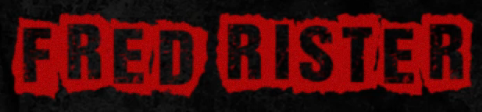 BiographyFred Rister is at the end of the road. For almost three decades, the Grammy Award-winning producer/composer and longtime David Guetta collaborator has made the world dance through his impeccable work behind the boards and behind the scenes. Today, he’s reached the end of the line: For 30 years, he has battled with multiple forms of cancer, facing never-ending bouts of remissions and relapses, traumatic hospital stays and multiple confrontations with death. Fred Rister now comes face to face with the last stages of his terminal illness with his final single, “I Want A Miracle.” And the world is listening.“I Want A Miracle,” out Friday, March 16, on Parametric Records, is Fred Rister’s closing send-off to the music world he’s come to love and influence over his many years. For a man facing his last days, his ultimate goodbye is not one of doom and gloom. Rather, “I Want A Miracle” spreads an uplifting message of love, hopefulness and compassion over soft synths, shiny, disco-tinged guitars and a chunky, funky bassline. Singers Sam Martin and Chris Willis bring the track’s optimism to life via their moving performances as they belt out Rister’s final message in song: “Let’s dance and try to get through / Knowing I might leave soon / Just remember what I told you / My heart will always love you.” In facing death, Fred Rister approaches the end in the same light of positivity as he lived his full life. “I Want A Miracle,” then, is Fred Rister’s last curtain call.With “I Want A Miracle,” Rister is also communicating the healing power of music to the world: In conjunction with the track’s release, Rister is donating all proceeds from the song to the Kidney Cancer Association for cancer research. “I’ve had cancer nine times in 30 years,” says Rister as he reminisces on his lifetime battle with the disease. “The one I am fighting this time around will be the last, I know for sure; my days are numbered. That is why ‘I Want A Miracle’ is not just another song—it is a bit of hope for all those fighting cancer. Whether you are buying or streaming this song, your support will give deeper meaning to a phrase that I love and has enabled me to enjoy life to its fullest: Music is therapy.”Elsewhere, Fred Rister and his team are also developing a documentary highlighting his accomplished career as “the man who made the world dance” featuring interviews with friends and collaborators David Guetta, will.i.am and several others.“I Want A Miracle” sees Rister stepping from out of the shadows and into the spotlight after many years behind the scenes. Throughout his entire career, Rister has played a pivotal role in the development of numerous global music stars. He is best known for his work with international electronic and pop music giant David Guetta, who he befriended in 2006 when the two collaborated on Guetta’s breakthrough single, “Love Is Gone,” off his 2007 album, Pop Life. After that, Guetta and Rister became inseparable, working together in the studio for months as they perfected One Love (2009), Guetta’s first worldwide mainstream crossover success. That album, which has sold over 3 million copies globally to date, also included the multi-platinum selling single, “When Love Takes Over” featuring Kelly Rowland. Featuring Rister on production and songwriting duties, “When Love Takes Over” gained universal acclaim as well as worldwide commercial success, topping the charts in 10 countries. Moreover, the track also launched the emerging EDM trend and cultural movement in the US in the early aughts. It also earned the first-ever Grammy win for both Guetta and Rister in 2009 in the Best Remixed Recording, Non-Classical category, with the song receiving a total of five Grammy nominations. Guetta and Rister continued their collaborative hot streak on the massive singles “Who’s That Chick” featuring Rihanna, “Club Can't Handle Me” for Flo Rida and “Without You” featuring Usher. Guetta and Rister also served as primary producers and songwriters on The Black Eyed Peas breakthrough Grammy-nominated album, The E.N.D., as well as its globally chart-topping single, “I Gotta Feeling.”“I would probably not have been able to write those songs with so much emotion if I had not gotten sick,” reflects Rister on his groundbreaking work alongside best friend and creative partner David Guetta.Born Frédéric Riesterer near Dunkirk in the north of France, Rister’s extensive discography and music background spans far and wide. He first cut his teeth as a DJ for about 20 years and a radio anchor for the famous RTL dance radio station, Maxximum, and then on NRJ in his native France. His work as a producer and solo artist dates back well into the early ‘90s and today comprises collaborations with and remixes for the top names in electronic and pop music including Ludacris, Snoop Dogg, Joachim Garraud, Kelis, Dirty South & Sebastian Ingrosso, Kid Cudi, Ne-Yo, Felix Da Housecat and many others. Collectively, Rister’s wide-reaching work in the music industry has earned him an impressive five ASCAP Awards.The power driving “I Want A Miracle” truly lives in its message: one of beauty, fulfillment and hope. And while he continues to fight each day to stay alive, Rister is leaving behind an expansive career. His time in the music world has undoubtedly made an everlasting impact. “I Want A Miracle” closes the final chapter in the life and legacy of Fred Rister. —John Ochoa, March 2018 “I Want A Miracle” from Fred Rister featuring Sam Martin & Chris Willis is out Friday, March 16th on Parametric Records.www.fredrister.comwww.facebook.com/FredRisterOfficielwww.twitter.com/fred_risterwww.instagram.com/fredristerofficiel###For press inquiries for Fred Rister, please contact:Jordan Frazes | Jordan.Frazes@atlanticrecords.com | 212-707-2022